RESOLUTION NO.__________		RE:	CERTIFICATE OF APPROPRIATENESS UNDER THE			PROVISIONS OF THE ACT OF THE 			LEGISLATURE 1961, JUNE 13, P.L. 282 (53	SECTION 8004) AND BETHLEHEM ORDINANCE NO.	3952 AS AMENDED.	The applicant proposes to add a mudroom at 42 East Church St.	NOW, THEREFORE, BE IT RESOLVED by the Council of the City of Bethlehem that a Certificate of Appropriateness is hereby granted for the proposal.					            Sponsored by:	(s)											(s)							ADOPTED BY COUNCIL THIS       DAY OF 						(s)											              President of CouncilATTEST:(s)							         City ClerkHISTORICAL & ARCHITECTURAL REVIEW BOARDAPPLICATION #2:  OWNER: 	           __________________________________________________________________________The Board upon motion by Marsha Fritz and seconded by Diana Hodgson adopted                                     the proposal that City Council issue a Certificate of Appropriateness for the following:  1.  The mudroom addition will be 9’ x 9’ +/-, single story addition at the rear/south of      house.   With a 3’ x 5’ concrete stoop and 3 steps on the west side of the mudroom.2.   Addition will have a hip roof with the porch having a gabled roof.3.   Existing door and stair railing will be re-used.  The lattice at the stair and landing        will be constructed of a 90 degree, horizontal and vertical pattern.4.   Corner boards to be installed as shown on drawing submitted.  Half round gutters        and downspouts to be copper.5.   Stucco at the base of the addition to be applied with a sand finish.6.   Proposed paint colors for the new addition and repainting of the existing house will        be as previously submitted in the application dated 5/19/19.  The applicant must        come back to HARB for a new approval if the house is not repainted within a year        from the date of this meeting.7.  The motion was unanimously approved.   By:__   H. Joseph Phillips___________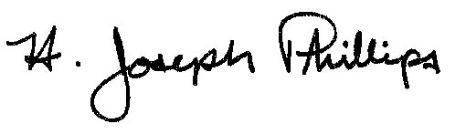 Title: _Historic Officer____________Date of Meeting: July 10, 2019